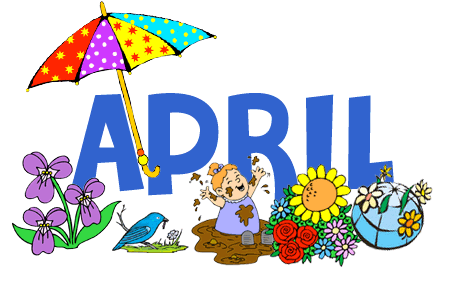 Trojan’s Breakfast Menu:                                                                                                                   All menus subject to change.              Monday			   Tuesday		      Wednesday		     Thursday	         	Friday      3Cinnamon Glaze Pancake4Bacon Scramble Pizza 5Cream Cheese Bagel 6Blueberry Muffin 7No School10No School11Pancake Sausage Wrap12Double Chocolate Muffinw/Cheese Stick 13Cereal14Dutch Waffle17Cinnamon Glaze Pancake18Bacon Scramble Pizza19Cream Cheese Bagel 20Blueberry Muffin 21Frosted Long John24Benefit Breakfast Bar25Pancake Sausage Wrap26Double Chocolate Muffinw/Cheese Stick 27Cereal28Dutch WaffleEvery Breakfast includes:Choice: Fresh/Canned fruit100% Fruit Juice BoxChoice of 1%/Chocolate milkK-2 Snack Menu:Monday-Grahams & MilkTuesday-Crasins & MilkWednesday-Fruit Snack & MilkThurs-Cheese Cracker & MilkFriday-Snack Cracker & Milk